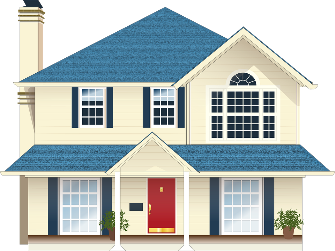 ✓✓✓✓✓✓✓✓✓✓✓✓✓✓✓✓✓✓✓✓✓✓✓✓✓✓✓✓✓✓✓✓✓✓✓✓✓✓✓✓✓✓✓✓✓✓✓✓✓✓✓✓✓✓✓✓✓✓✓✓✓✓✓✓✓✓✓✓✓✓✓✓✓✓✓✓✓✓✓✓✓✓✓✓✓✓✓✓✓✓✓✓✓✓✓✓✓✓✓✓✓✓✓✓✓✓✓✓✓✓✓✓✓✓✓✓✓✓✓✓✓✓✓✓✓✓